Zaterdag 22 juni 2013 (2de wedstrijd recreatief criterium)Tweede Waregemse recreatieve pisteloop 5000 meterGezamenlijke start om 15u15  Digitale klok en tempolopers aan 8, 10 en 12 km/u.Kinderen proberen in 30 minuten zoveel mogelijk rondjes af te leggen.http://www.bloggen.be/lucien50jaarInschrijving V.C. Poincaré (Stormestraat 131/18) tot 15 uur.Deelnameprijs € 4.00 (geen voorinschrijvingen)Douches en kleedkamers onder de tribune.Consumptie naar keuze bij afgifte borstnummer.Parking EXPO (250 meter van de inschrijving)                  Een organisatie van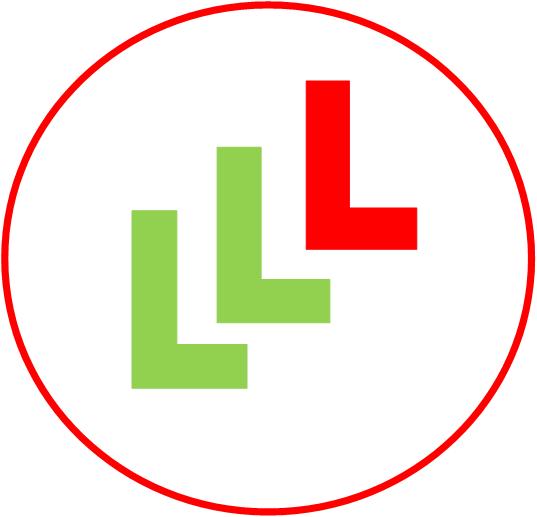 Recreatieve loopgroep “Leren Lopen met Lucien”Joggen, oefenen en trainen.Begeleide deelname aan het 2de recreatief criterium 2012Gerichte training op basis van:   Geslacht / Leeftijd / NiveauOp donderdag van 18u30 tot 20 uur (atletiekpiste Regenboogstadion)Op dinsdag 18.30 tot 20 uur (samenkomst uitbreiding)Op zondag 9 tot 11 uurLidgeld: € 40.00 / jaarKom vrijblijvend eens meetrainen Begeleiding door Lucien Taelman Info:         tel. 0475/846224e-mail: l.taelman@skynet.be